
Job & Career Connections Newsletter Fall Edition 2 – 2018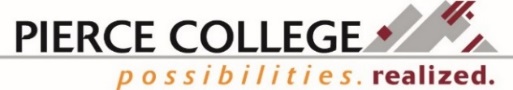 Your Job & Career Connections supports ALL students, alumni, staff & community members through a variety of direct and self-guided resources and services.FS (Fort Steilacoom) check in at the Welcome Center, Cascade bldg. 3rd fl.PY (Puyallup) check in at the Student Success Center, Gaspard Administration bldg., A106Staff are available for students, staff, and community members from 8am-11am for walk-ins or afternoon appointments as available. See the Workforce staff directory on the attached page. Call 253-964-6265, or visit us at www.pierce.ctc.edu/dist/workforce/.Do You Have the Skills Employers Want?When you apply to a job, employers look at several factors before deciding to offer an interview. Those items may include education, experience, skills, community involvement, and personal values.  Skills can include those job-specific or “hard” skills as well as those skills that help you to be a successful employee, often referred to as “soft” skills or “transferable” skills.  When comparing the skills employers want most, those soft/transferable skills have climbed high on the list.  Employers want to both see on the resume and hear in the interview evidence of those skills. Employer feedback* shows many of the top sought after skills and include:Try to have at least one example ready that demonstrates how you have learned or used each of your skills to share with employers during an interview.  Write down the example and practice reciting it with a trusted individual who can give constructive feedback.What is the top requested “hard skill” in Washington? According to the Washington State Employment Security Department’s Analytics for job advertisements, in October 2018 Microsoft Office appeared 38,035 times.For assistance in identifying your hard and soft skills, putting them on your resume, or preparing to talk about them during an interview, stop by Job & Career Connections.*Sources include Employment Security, NACE Job Outlook Survey, and Career Addict.When the College is Open, So Are We!Job & Career Connections and Workforce staff are available between quarter breaks, except when the college is closed. Students and community members are welcome to continue coming in to use the self-directed services or meet with staff through the Winter break.Winter Break: December 17- January 4College Closures: December 24-28 and January 1Winter Quarter Starts: January 7NEW RESOURCE!!DSHS Staff Are Now on CampusThe Workforce Department is excited to announce that we now have a DSHS staff member co-located on each campus one day a week.Greg Miller has joined the Workforce team in the Fort Steilacoom Welcome Center in the Cascade Building on Tuesdays and in the Puyallup Student Services Center in the Administration Building on Thursdays.Greg will be available to address any DSHS-related questions or concerns. You do not need to be in the BFET or WorkFirst programs to meet with Greg.He can answer questions about benefits you may already receive or he can help you apply for benefits if you are not currently receiving any.Students will be able to complete yearly and mid-year DSHS certifications with him in person.If you would like to speak with Greg about anything DSHS-related, or apply for benefits, drop-in hours are from 8:00-11:00am and appointments are available on a first-come, first-serve basis.To make an appointment, please call 253-964-6265.New Mobile App for FAFSA (Free Application for Federal Student Aid)Available on Apple and Android, this new tool will help make FAFSA applications easier.FAFSA is also still available online at www.fafsa.ed.gov.Applications currently available:2018-2019 FAFSA – helps with current school year through June 2019 (Winter and Spring 2019 quarters)2019-2020 FAFSA – helps with next school year July 2019 through June 2020 (Summer 2019 – Spring 2020 quarters)Need help with completing the FAFSA or applying for Financial Aid? Alexis Burris, our Educational Opportunity Center (EOC) Collocated Staff, is here to help! Alexis is at Pierce College Puyallup on Mondays and Pierce College Fort Steilacoom Tuesday – Friday. See the staff directory to the left for contact information or to make an appointment!Workforce Staff DirectoryDiana Baker, Job & Career Connections/Worker Retraining Manager dbaker@pierce.ctc.edu 253-912-3641 *Available Monday - Friday at FSJeanette Miller, Basic Food Employment & Training (BFET)/WorkFirst Manager jmiller@pierce.ctc.edu253-912-3740 *Available Monday - Friday at FSAlexis Burris, Educational Opportunity Center (EOC) Collocated Staff aburris@pierce.ctc.edu253-964-6682 or work cell 253-722-3429 *Available Tuesday – Friday at FS, Monday at PY Annette Sawyer-Sisseck, Business/Accounting Navigator asawyer-sisseck@pierce.ctc.edu253-864-3362 **Available Tuesday & Thursday at PY (C190H/J/F), Wednesday at FS Brandy Ferber-Christensen, CIS/CNE Navigator bferber@pierce.ctc.edu253-864-3193 **Available Monday, Wednesday, & Thursday at PY (W & TH C190B)Brittany Crabtree, Basic Food Employment & Training (BFET)/WorkFirst Coordinator bcrabtree@pierce.ctc.edu 253-912-3617 *Available Monday at PYDenise Green, Workforce Coordinator dgreen@pierce.ctc.edu 253-864-3385 *Available Tuesday, Wednesday & Friday at PY and Thursday 12pm-4pm at PYGunnar Jaeck, Basic Food Employment & Training (BFET) Coordinator gjaeck@pierce.ctc.edu253-912-2399 ext. 5770 *Available Monday – Thursday at FSRoxanne Cassidy, Puyallup Opportunity Grant/HEET Coordinator rcassidy@pierce.ctc.edu253-840-8329 *Available Tuesday – Thursday at PYSarah Hoaglin, WorkFirst Coordinator shoaglin@pierce.ctc.edu 253-912-3617 *Available Monday, Thursday, & Friday at FSSandy Mondragon, WorkFirst Coordinator smondragon@pierce.ctc.edu 253-912-3617 *Available Tuesday & Wednesday at FS, Thursday at PYWorkSource Collocated staff 253-964-6798 *Currently not availableWorkforce partner Carol Hill, Ft. Steilacoom Opportunity Grant Coordinator chill@pierce.ctc.edu253-964-6577 **Available Monday-Friday at FS*Students, staff, or community members needing assistance can meet with Workforce staff on the days they are available at the campus indicated, generally: 8am-11am for walk-ins or afternoons by appointment.**Navigators are not always in the Welcome Center or Student Success Center. On those days’ hours of availability may differ. Call Workforce partners for their hours of availability.Funding Eligibility: www.startnextquarter.org/  
Jobs & Internships: www.myinterfase.com/pierce_ctc/studentPierce College Job & Career Connections Facebook: www.facebook.com/groups/1151589171538211/Strong Work Ethic Analytical/Critical ThinkingProfessional Communication Time ManagementTeamworkAccountability/ResponsibilityPositive, Outgoing and FriendlyInitiative/Self-MotivationOrganizedFlexibility/Adaptability